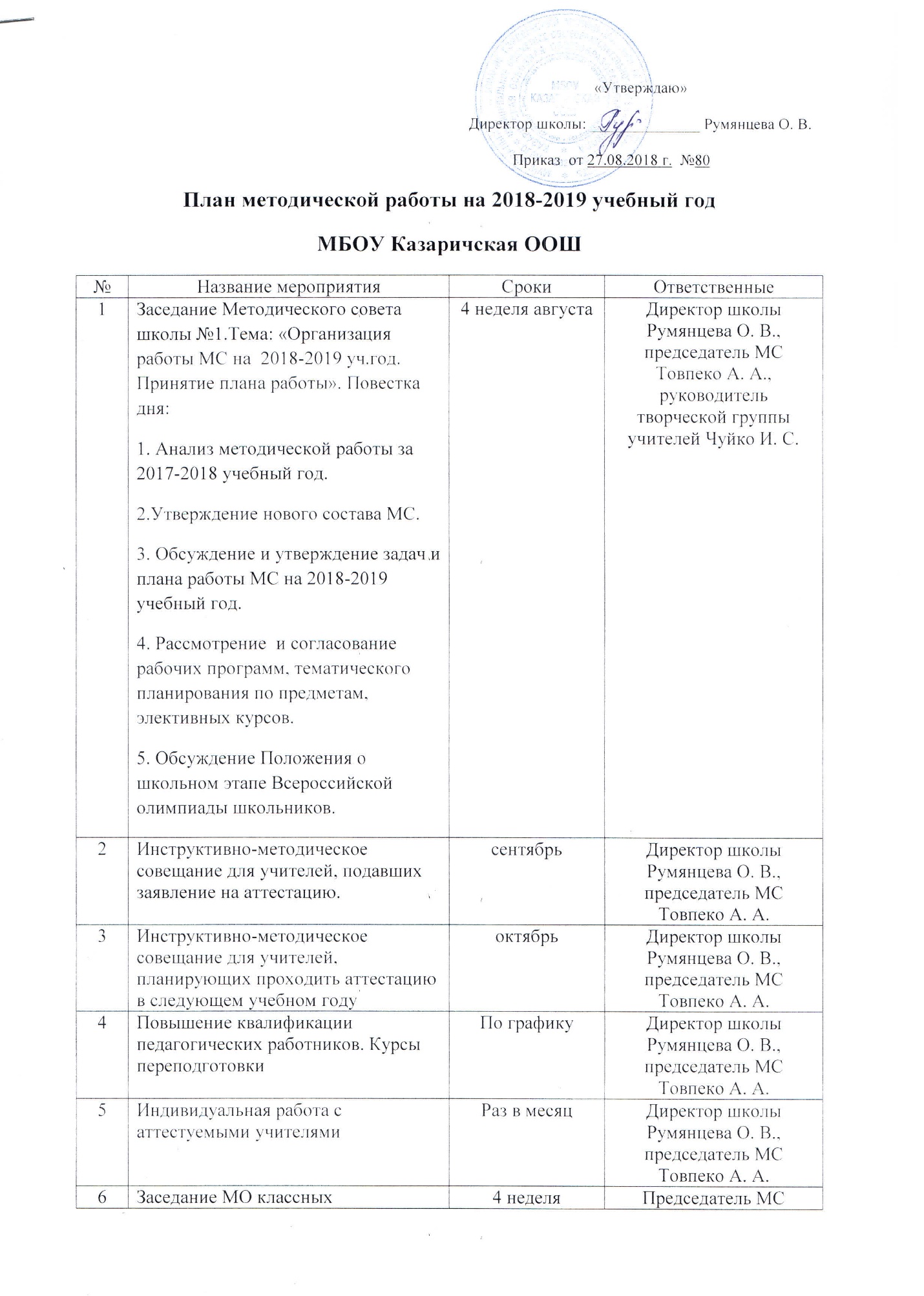 руководителей 1.«Итоги работы классных руководителей в прошлом учебном году и планирование работы МО на новый учебный год. План работы на новый учебный год».2.Утверждение планов воспитательной работы, обмен опытом работы с классом.3.Тематический анализ  планов воспитательной работы классных руководителей, их корректировка в соответствии с целевыми установками на год.4.Знакомство  с  планом  воспитательной  работы  на  2018/2019  учебный  год и его утверждение.сентябряТовпеко А. А., ст. вожатая Пиргунова Л. Н.7Заседание творческой группы учителей русского языка, истории, биологии, географии: «Организация работы творческой группы учителей на 2018-2019 уч.г.» НоябрьРук. творческой группы Чуйко И. С.8Пед. совет: «Профессиональная готовность педагога к реализации ФГОС для обучающихся с ОВЗ»1 неделя ноябряДиректор школы Румянцева О. В., председатель МС Товпеко А. А. 9 Заседание Методического совета школы №2. «Повышение качества преподавания в условиях реализации ФГОС НОО, ФГОС ООО для детей с ОВЗ»НоябрьДиректор школы Румянцева О. В., председатель МС Товпеко А. А. 10Отчеты по самообразованию на заседаниях творческой группы учителей русского языка, истории, биологииОктябрь, ноябрьРуководитель творческой группы11Методическая неделя «Интерактивные методы обучения на уроках в условиях реализации ФГОС»НоябрьДиректор школы Румянцева О. В., председатель МС Товпеко А. А. 12Заседание МО классных руководителей «Современные формы работы с родителями»НоябрьПредседатель МС Товпеко А. А., ст. вожатая Пиргунова Л. Н.13Заседание Методического совета школы №3. Тема: «Современные подходы к организации образовательного процесса в условиях реализации ФГОС НОО, ФГОС ООО и для детей с ОВЗ».ЯнварьДиректор школы Румянцева О. В., председатель МС Товпеко А. А. 14Заседание творческой группы учителей русского языка, истории, биологии, географии: «Индивидуализация и дифференциация в обучении и воспитании обучающихся»ФевральРук. творческой группы Чуйко И. С.15Методическая неделя «Учебно-исследовательская деятельность –метод самопознания и саморазвития обучающихся»2 неделя февраляДиректор школы Румянцева О. В., председатель МС Товпеко А. А. 16Пед. совет: «Организация  модели и технологии создания предметно-пространственной и инклюзивной образовательной среды»3 неделя февраляДиректор школы Румянцева О. В., председатель МС Товпеко А. А. 17Заседание творческой группы учителей русского языка, истории, биологии, географии: «Активные и интерактивные методы духовно-нравственного воспитания обучающихся»АпрельРук. творческой группы Чуйко И. С.18Отчеты по самообразованию на заседаниях творческой группы учителей русского языка, истории, биологииМарт, апрельРуководитель творческой группы19Заседание МО классных руководителей Тема: «Роль классного руководителя в условиях реализации ФГОС»АпрельПредседатель МС Товпеко А. А., ст. вож. Пиргунова Л. Н.20Заседание творческой группы учителей русского языка, истории, биологии, географии: «Итоги работы творческой группы за 2018-2019 уч.г.»МайРук. творческой группы Чуйко И. С.21Отчеты по самообразованию на заседаниях творческой группы учителей русского языка, истории, биологииМайРуководитель творческой группы22Участие в РМО учителейВ течение учебного годаДиректор школы Румянцева О. В., председатель МС Товпеко А. А. 23Участие в районном конкурсе «Учитель года»В течение учебного годаДиректор школы Румянцева О. В., председатель МС Товпеко А. А. 31Заседание Методического совета школы. Повестка:1. Подведение итогов работы МС. Разработка плана работы МС на 2019– 2020 уч. год.2. Учебники на 2019-2020 уч.гАпрельДиректор школы Румянцева О. В., председатель МС Товпеко А. А. 